Объединение «Бумажный мир игрушек»Группа № 2,  II год обученияТема дистанционного  занятия № 5 «На море», обрывная аппликация.
Цель: Создание картины из бумаги способом обрывания.
Задачи:
- Создать картину своими руками.
- Воспитывать аккуратность в работе.
Материал для работы: Цветная бумага, картон, клей, ножницы.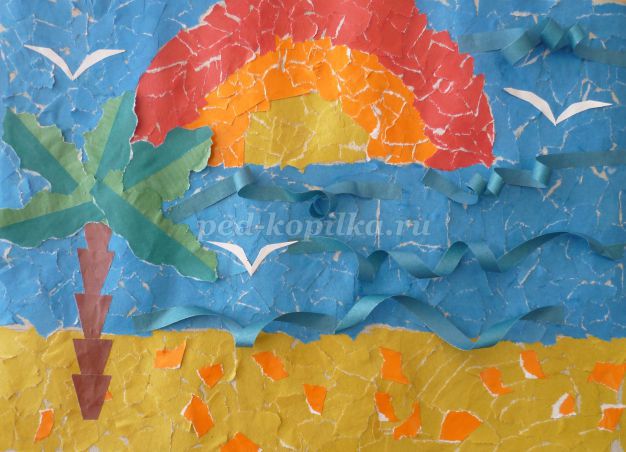 Простым карандашом на картоне отчертили песок, море и солнце.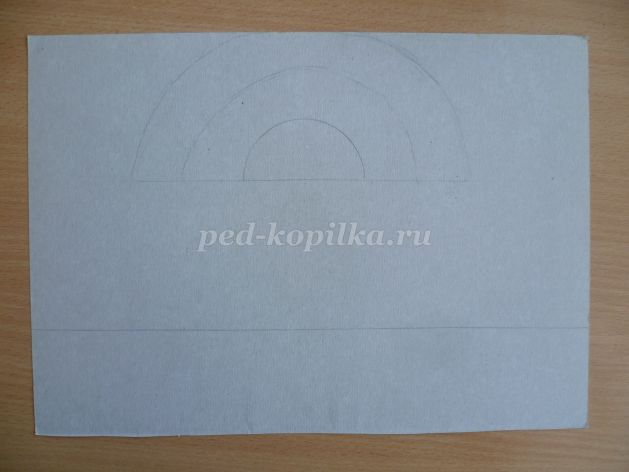 
На картон наносим клей. Приклеиваем жёлтую бумагу способом обрывания "песок".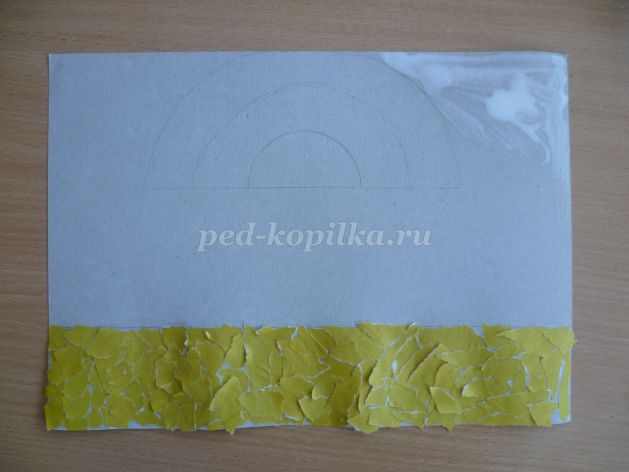 "Песок" выложили, переходим к "морю"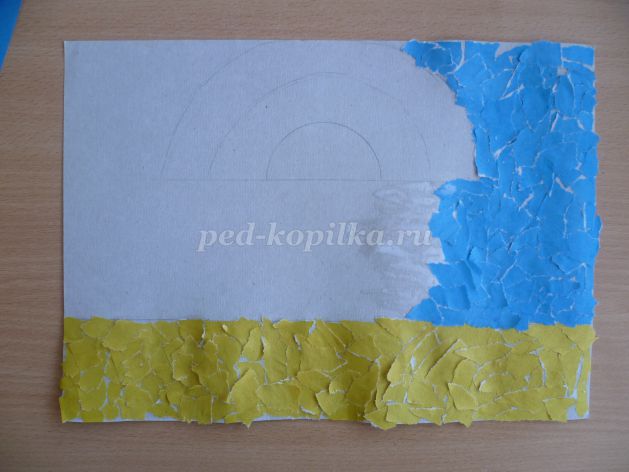 Солнце выкладываем используя три цвета: жёлтый, оранжевый и красный.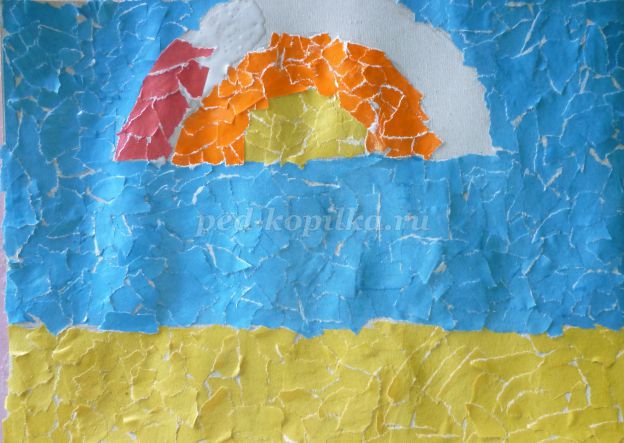 Из коричневой бумаги вырезаем треугольники для ствола пальмы.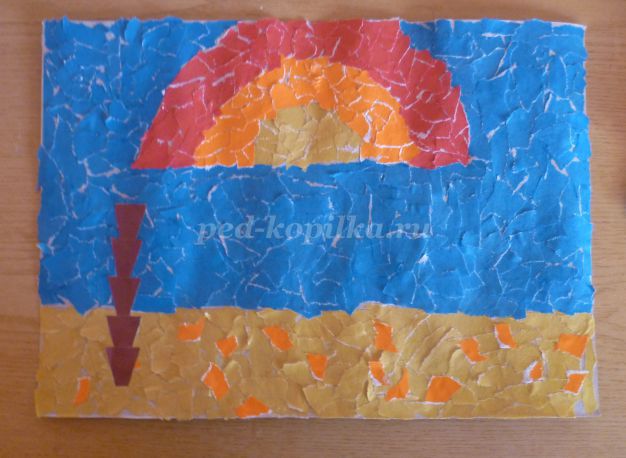 Берём зелёную бумагу с двумя оттенками и склеиваем между собой.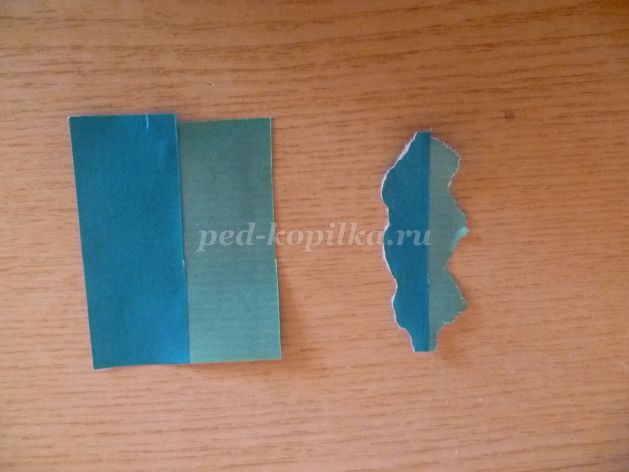 Обрываем края, в форме листьев.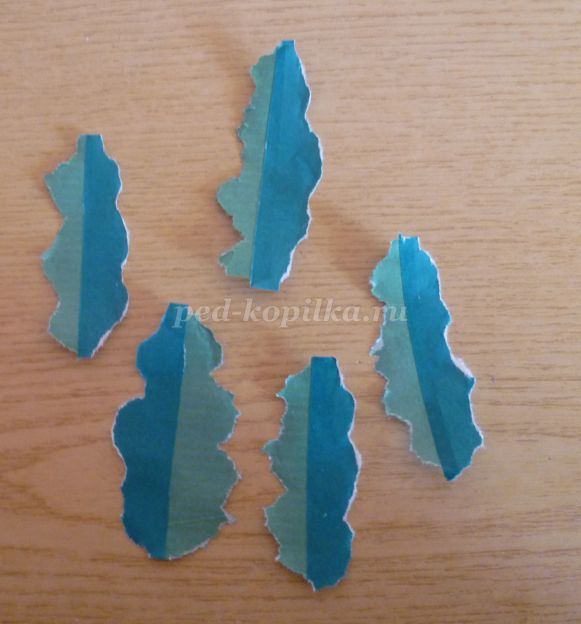 
Приклеиваем к работе.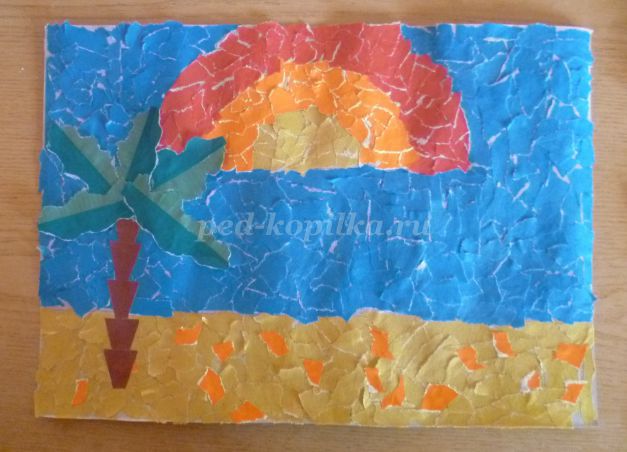 Нарезаем полоски синего цвета. Накручиваем полоску на ручку или карандаш.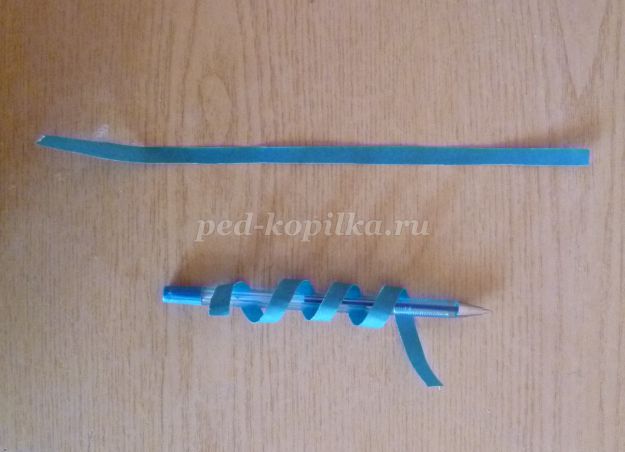 Снимаем с ручки, приклеиваем к работе, получается "волна".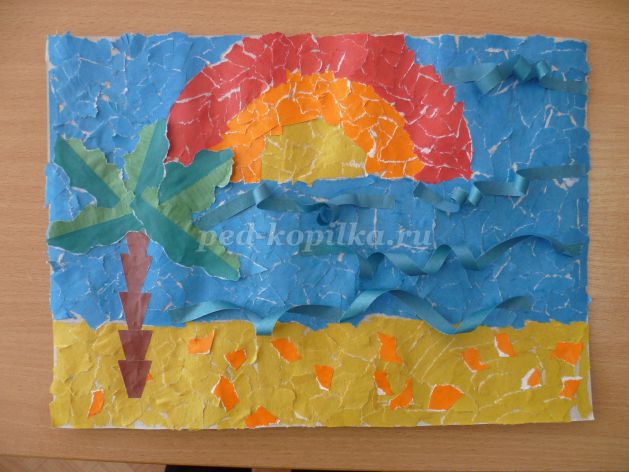 Из белой бумаги приклеиваем "чаек". Вот такая необычная морская аппликация получилась.
Картина к выставке готова!